Klub chovatelů Bichon à poil frisé  z.s.Pořádá dne 19. října 2019v hotelu Svornost Praha Dolní Počernice se zadáváním klubového vítěze 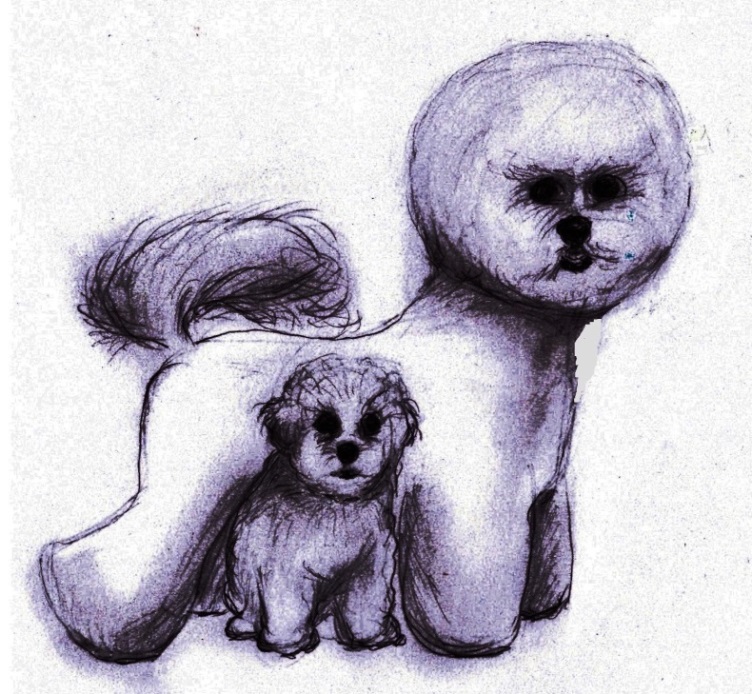 se zadáváním titulů:Nejlepší štěně, Nejlepší dorost, CAJC-ČR, CAC-ČR, Res CAC - ČR, Klubový vítěz mladých, Klubový vítěz, Nejlepší mladý – BOJ, Nejlepší veterán - BOV, Vítěz plemene – BOB, Nejlepší z opačného pohlaví – BOSspojenou s bonitací Delegovaný rozhodčí: MUDr. Milan Raba Mezinárodní rozhodčí FCI Uzávěrka přihlášek:      I.  15. 9. 2019         II. 30. 9. 2019Přihlášky zasílejte elektronicky    ON LINE NA  www.kchbpf.wbs.cz Program: 	  900 – 945	přejímka psů a veterinární prohlídka                	  950		zahájení výstavy1000		posuzování v kruhu, soutěže                                    Po skončení výstavy se bude konat bonitace.Rozdělení do tříd: Je uvedeno na přihlášce. Pro třídu vítězů je nutno přiložit fotokopie získaných titulů.Tituly: Zadávané tituly:Titul Nejlepší štěně může být udělen jedinci z konkurence VN1Titul Nejlepší dorost může být udělen jedinci z konkurence VN1Titul CAJC  může být  udělen ve třídě mladých  jedinci se známkou V1Titul CAC  může být udělen jedincům ve třídách: mezitřídě, otevřené, vítězů se   známkou V1Titul Res. CAC  může být udělen jedincům ve třídách: mezitřídě, otevřené, vítězů se známkou V2Titul Klubový vítěz mladých může být udělen psu i feně  CAJCTitul Klubový vítěz může být udělen psu i feně z konkurence CACTitul Nejlepší mladý jedinec - BOJ může být udělen jedinci z konkurence CAJC Titul Nejlepší veterán – BOV může být udělen jedinci z konkurence pes i fena V1ze třídy veteránů  Titul Nejlepší jedinec třídy čestné pes a fena V1Titul BOB – do soutěže nastupují pes i fena  CAJC, všichni psi i feny CAC,                    pes i fena V1 ze třídy veteránůTitul BOS -  do soutěže nastupují všichni účastníci soutěže o BOB  opačného pohlaví než je jedinec, který získal BOBUdělení titulu není nárokové, ale může být zadáno bez ohledu na počet vystavovaných jedinců. V jednotlivých třídách se stanovuje pořadí prvních čtyř jedinců se známkou výborný nebo velmi dobrý.Soutěže:Nejhezčí pár – pro psa a fenu v majetku jednoho majitele (na výstavě posouzených)Nejlepší chovatelská skupina – pro nejméně tři jedince stejného plemene 
(na výstavě posouzených), pocházející od jednoho chovatele, ze stejné chovatelské stanice, min. ze dvou různých otců nebo matek.Dítě a pes – ve věku dítěte od 3 – 9 let. Neposuzuje se exteriér psa, ale kvalita předvedení.Nejlepší plemeník: Do této soutěže nastupuje plemeník s min. 3 a max 5 potomky - po alespoň dvou matkách - kteří byli na výstavě posouzeni. Posuzuje se exteriérová kvalita a typová vyrovnanost potomků. Plemeník nemusí být na výstavě posouzený v normální konkurenci. Může být předveden ve třídě MIMO KONKURENCI.Ceny: Každý posouzený pes a fena obdrží posudkový list a diplom. Vítězové tříd obdrží věcnou cenu. Každé startovní číslo vystaveného psa je slosovatelné na závěr výstavy a vítěz obdrží věcnou cenu.Výstavní poplatky:                      1. Uzávěrka       2. Uzávěrka       Zahraniční vystavovatel1. pes včetně katalogu	               600,- Kč                 700,-Kč                                30Euro     druhý a další pes			   500,- Kč                 600,-Kč                                28Euro     třída baby			               300,- Kč                 400,-Kč                                20Eurotřída dorostu		                           300,-Kč                  400,-Kč                                20Euro    chovatelská skupina	                           200,-Kč                  300,-Kč                                15Euro     soutěž párů			               200,-Kč                  300,-Kč                                15Euro             třída veteránů			               300,-Kč                  400,-Kč                                25Euro          třída čestná (s titulem NCH, C.I.B.)     300,-Kč                  400,-Kč                                20Euro           třída mimo konkurenci                          200,- Kč                 250,-Kč                                10Eurosoutěž Dítě a Pes                                   200,-Kč                  200,-Kč                                10Euro   Přihlášení jedinci do třídy štěňat, dorostu, veteránů, čestné a mimo konkurenci nejsou považováni za prvního psaPlatba na místě je akceptována pouze u zahraničních vystavovatelů, ostatní vizPoplatky zasílejte:  POZOR ZMĚNA ČÍSLA ÚČTUPřevodem na č.ú.  000000 – 2601243971 /  2010  nebo   Poštovní poukázkou A  Variabilní symbol: VAŠE TELEFONNÍ ČÍSLO Specifický symbol  08Ze zahraničí:IBAN   -      CZ5820100000002601243971   BIC      -       FIOBCZPPXXXDoklady k účasti na výstavě: průkaz původu psa, nebo potvrzení plemenné knihy, že bude průkaz vydán * platný očkovací průkaz potvrzující platné vakcinace – modrý passport    Veterinární podmínky: při přejímce psa bude vyžádán platný passport (očkovací průkaz), v němž se potvrzuje, že pes byl očkován proti vzteklině, psince, parvoviróze a inf. hepatitidě v době ne kratší 30 dnů a ne starší 1 rokUpozornění pro všechny zájemce o bonitaci  dne  19.10.2019 při Klubové výstavě  SvornostPřihlášky na bonitaci si zajistěte s předstihem - lze stáhnout na webu: www.kchbpf.wbs.cz    Po uhrazení bonitačního poplatku na běžný účet klubu, zasílejte přihlášku elektronicky na bichon-club@seznam.cz  předmět HPCH popřípadě doporučeně na adresu:          Kamila Senohrábková, Hrubý Jeseník 178, 289 32 OskořínekPřipomínám, že poplatek za bonitaci je splatný před odesláním přihlášky k bonitaci a potvrzení o platbě je nedílnou součástí přihláškyBONITACE při VÝSTAVĚ:   ČLEN KCHBPF   400,-Kč   NEČLEN KCHBPF   800,-Kčč.ú. 000000 – 2601243971 /  2010     VS = vaše tel.č. + kód SS = 03Všeobecná ustanovení:Výstava je přístupná psům a fenám zapsaným v plemenných knihách uznaných FCI, kteří dosáhli den před výstavním dnem stáří požadovaného pro zařazení do třídy. Importovaní psi musí být zapsáni v českých plemenných knihách. Pořadatel výstavy nezodpovídá za škody způsobené psem nebo vystavovatelem, ani za úhyn nebo ztrátu psa. Volné pobíhání psů není dovoleno. Kousaví psi musí být opatřeni náhubkem. Výstavní výbor může bez udání důvodu odmítnout přijetí přihlášky. Z výstavy se vylučují feny ve vyšším stupni březosti, kojící feny a jedinci s operativním nebo jiným veterinárním zákrokem vedoucím k odstranění vady v exteriéru psa. Změny exteriéru psa prováděné nadměrným lakováním, tónování srsti a s dlouhodobým vyvazováním psů na stolech jsou zakázány. Pokud není v propozicích uvedeno jinak, platí ustanovení Mezinárodního výstavního řádu FCI a výstavního řádu ČMKU. V případě, že by se výstava nekonala z objektivních příčin, budou poplatky  použity k uhrazení nákladů výstavy. Vodění štěňat a jejich prodej na výstavě je zakázán. Přijetí psa na výstavu bude potvrzeno formou Vstupního listu nejpozději 1 týden před výstavou pouze e-mailem. Změna rozhodčího vyhrazena. Vystavovatel souhlasí se zveřejněním své adresy v katalogu.Protesty:Protest proti rozhodnutí rozhodčího není přípustný. Protestovat lze pouze z formálních důvodů porušení výstavních předpisů a propozic. Protest musí být podán písemně, současně se složením jistiny 600,- Kč, pouze v průběhu výstavy. Nebude-li protest uznán, jistina propadá ve prospěch pořadatele výstavy.Důležité upozornění:K přihlášce psa na výstavu je nutno doložit fotokopii průkazu původu.Pro třídu mimo konkurenci: je možné od 15 měsíců vystavit psy bez nároku na klasifikaci a pořadí.Pro třídu vítězů je nutno doložit fotokopii získaných titulů minimálně: Národní vítěz ČR, Vítěz Speciální výstavy, Vítěz Klubové výstavy, Národní šampion nebo C.I.B.Přihlášky zasílejte přednostně elektronicky                                                                              PŘIHLÁŠKY ON LINE NA      www.kchbpf.wbs.cznebo doporučeně na adresu: Vanclová RadkaPod Hrází 577514 01 Jilemnice
Informace o výstavě: tel.:  603 455 926  NEBO  602 222 316
:  bichon-club@seznam.czPro každého psa prosím vyplňte samostatnou přihlášku.Neúčast na výstavě z jakýchkoliv příčin není důvodem k navrácení výstavního poplatku.Přihlášky na bonitaci si zajistěte s předstihem:    www.kchbpf.wbs.cz